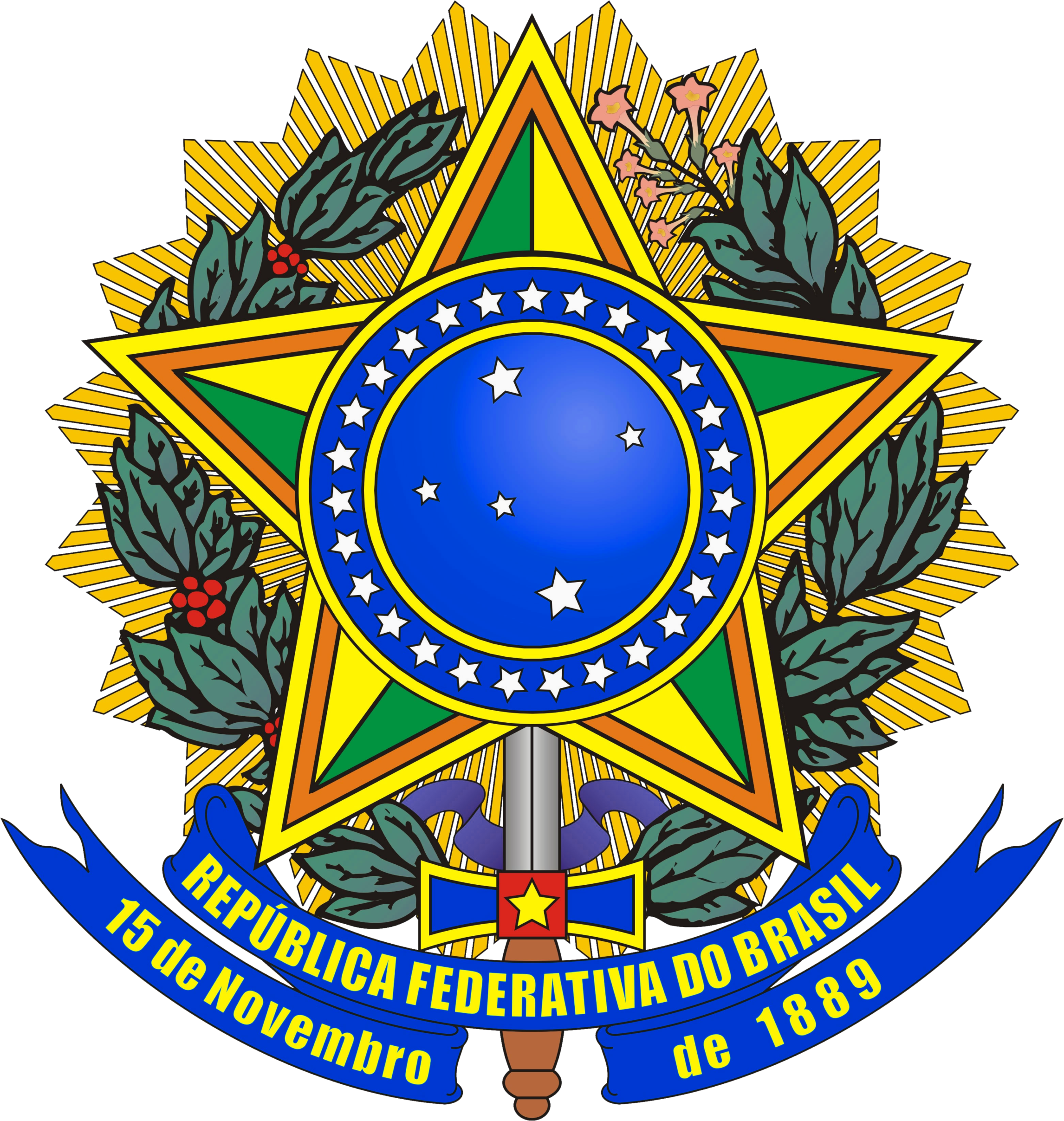 SERVIÇO PÚBLICO FEDERAL MINISTÉRIO DA EDUCAÇÃOINSTITUTO FEDERAL DE EDUCAÇÃO, CIÊNCIA E TECNOLOGIA DO PARÁ COMISSÃO DE PROCESSO SELETIVO DO IFPA CAMPUS ANANINDEUADECLARAÇÃO DE ESCOLARIDADE E NOTASEu,	, Diretor(a) daEscolar			, situada no endereço:		, nº	, bairro:	município de  	  	, Estado		, declaro para os devidos fins que o(a) aluno(a)				, CPF nº		, CONCLUIU o Ensino Médio e obteve as seguintes notas nas disciplinas de Língua Portuguesa ou Português e Matemática de acordo com o quadro abaixo.Por serem verdadeiras as informações, firmo a presente declaração. 	,	de	de	.Assinatura do declaranteO Decreto-Lei n° 2.848, de 07 de dezembro de 1940 – Código Penal - Falsidade ideológica.Estrada do Icuí Guajará, S/Nº-Ananindeua- PA - Ananindeua – Pará – Brasil https://ananindeua.ifpa.edu.brDisciplinaNota do 1º AnoNota do 2º AnoNota do 3º AnoLíngua Portuguesa ou PortuguêsMatemática